Witam Was Serdecznie!W tym tygodniu proponuję Wam ćwiczenia słuchu fonematycznego. Różnicowanie głosek „sz” i „cz”Nazwij obrazy, które wodzisz na pisankach, a następnie powiedz, w którym koszyczku powinna się znaleźć dana pisanka. Uzasadnij swój wybór.Powodzenia.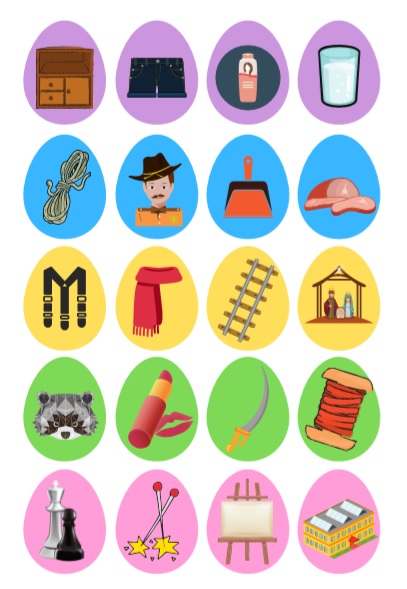 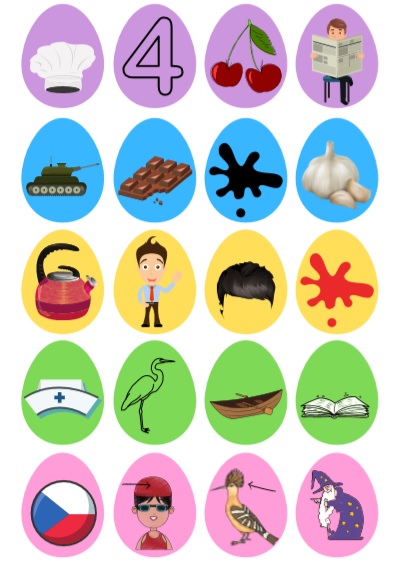 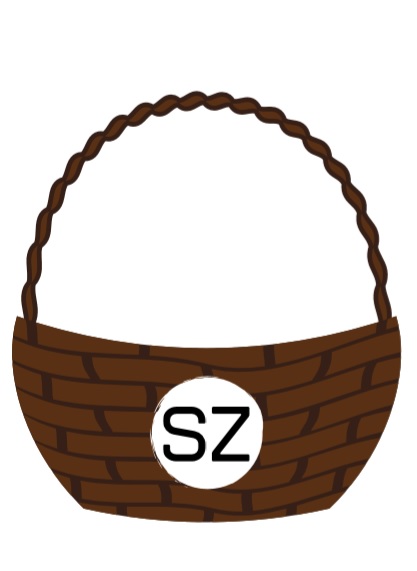 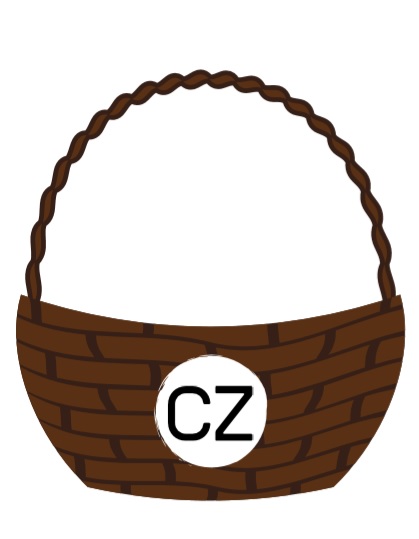 